Resolución #219Resolución #219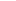 